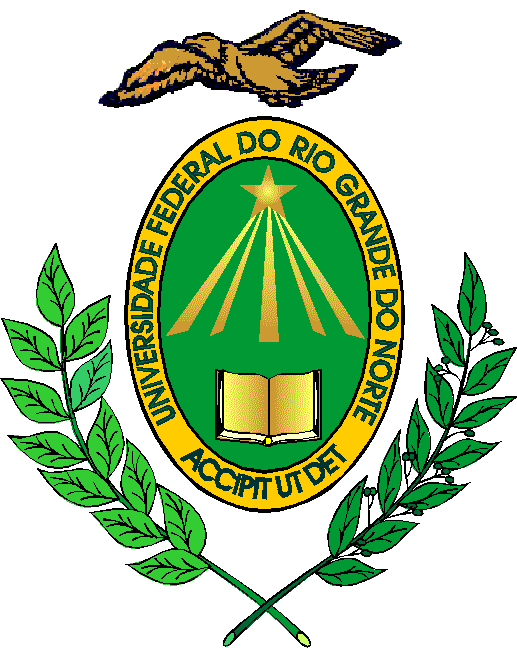 UNIVERSIDADE FEDERAL DO RIO GRANDE DO NORTECENTRO DE CIÊNCIAS HUMANAS, LETRAS E ARTESSECRETARIA INTEGRADA DAS GRADUAÇÕES EM ARTES E DESIGNREQUERIMENTO PADRÃODados do DiscenteSolicitaçãoData:___/___/____Assinatura do DiscenteNome:Nome:Nome:Nome:Nome:Matrícula:Matrícula:Curso:Curso:Curso:Endereço:Endereço:Endereço:Endereço:Endereço:Bairro:Cidade:Cidade:Cidade:Estado:CEP:Tel:Tel:Cel:Cel:E-mail:E-mail:E-mail:E-mail:E-mail: